СОВЕТ
по взаимодействию АЛТАЙСКого КРАЕВОго законодательного Собрания с представительными органами муниципальных образованийРЕШЕНИЕ__________  № _____г. БарнаулОб основных подходах к формированию краевого и местных бюджетов на 2015 годРассмотрев вопрос «Об основных подходах к формированию краевого и местных бюджетов на 2015 год», информацию председателя комитета Алтайского краевого Законодательного Собрания по бюджету, налоговой и кредитной политике А.А. Романенко, принимая во внимание изменения федерального налогового и бюджетного законодательства, сложившуюся экономическую ситуацию и прогноз социально-экономического развития края, а также показатели исполнения краевого и местных бюджетов в текущем финансовом году, Совет по взаимодействию Алтайского краевого Законодательного Собрания с представительными органами муниципальных образований РЕШИЛ:1. Согласиться с основными направлениями налоговой и бюджетной политики на 2015 год, предложенными органами государственной власти Алтайского края;2. Рекомендовать органам местного самоуправления:принять меры по недопущению снижения поступления налогов, сборов и других обязательных платежей в бюджетную систему края путем повышения качества и персонализации налогового администрирования, максимального охвата плательщиков и повышения платежной дисциплины;обеспечить формирование местных бюджетов на основе реалистичного прогноза поступления налоговых и неналоговых доходов, с учетом обеспечения сбалансированности бюджетов, недопущения роста кредиторской задолженности бюджетных учреждений и муниципального долга;принять и опубликовать решения о введении в 2015 году налога на имущество физических лиц в соответствии с главой 32 Налогового кодекса Российской Федерации в срок до 1 декабря 2014 года;осуществлять экономию расходов местных бюджетов, в том числе путем сокращения неэффективных и непервоочередных расходов, в первую очередь, из числа расходов на обеспечение деятельности органов местного самоуправления;3. Рекомендовать органам государственной власти Алтайского края в случае благоприятного развития экономики края и увеличения поступлений в краевой бюджет 2015 году рассмотреть вопрос об увеличении финансовой помощи муниципальным образованиям края.4. Контроль за выполнением настоящего решения возложить на комитет Алтайского краевого Законодательного Собрания по бюджету, налоговой и кредитной политике.Председатель Совета									И.И. Лоор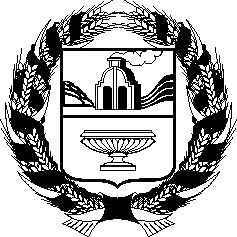 